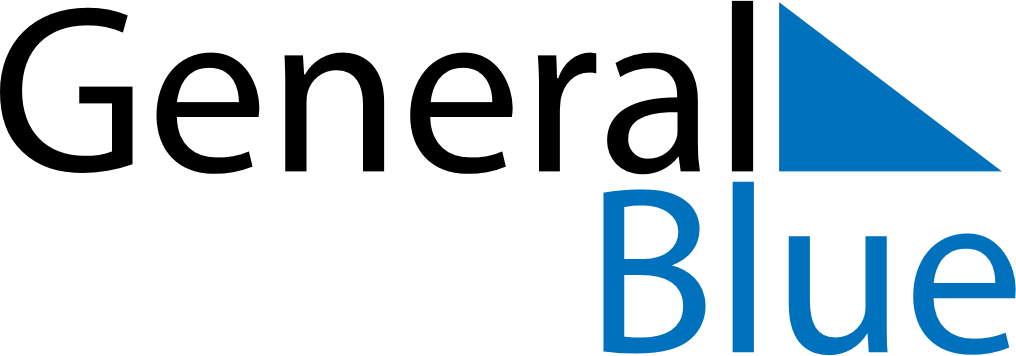 July 2021July 2021July 2021July 2021Cabo VerdeCabo VerdeCabo VerdeMondayTuesdayWednesdayThursdayFridaySaturdaySaturdaySunday1233456789101011Independence Day1213141516171718192021222324242526272829303131